14TH MALAYSIAN ASSOCIATION OF VETERINARY PATHOLOGY (MAVP) SCIENTIFIC CONFERENCE 22 – 24 SEPTEMBER 2023MICROGRAPH AWARDS COMPETITIONRules and Regulations:The competition is open to ALL participants of the 14th MAVP Conference 2023.Each participant may submit up to 3 images for judging.Photomicrographs must be taken using microscopes (all types of microscopes are allowable).Any type of specimen is acceptable. All microscopic techniques are acceptable.Image must be prepared in Microsoft PowerPoint slide and no personal information is allowed to be included in the picture.This information must be included in the slide image (bottom left):Title (e.g., Sunflowers).Sample type (e.g., Intestine, cat).Brief description (e.g., The enteritis lesions observed in Infectious Bowel Disease [IBD] patient).Magnification/Staining if applicable.The entries must be submitted latest by 8th September 2023 to confmavpreg@gmail.comAll images will be exhibited during the conference and judging will be undertaken during the respected time.Entries will be judged on:OriginalityImage qualityCreativityInformation contentFailure to accept all contest rules will disqualify the entry.EXAMPLE ENTRY FOR THE BEST MICROGRAPH COMPETITION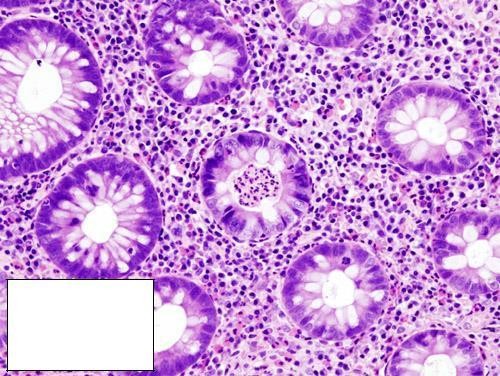 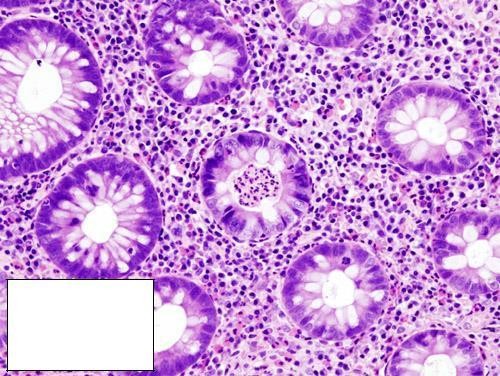 *